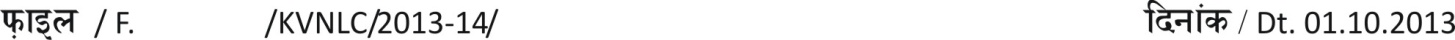 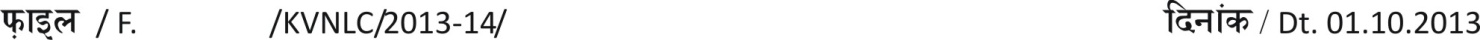 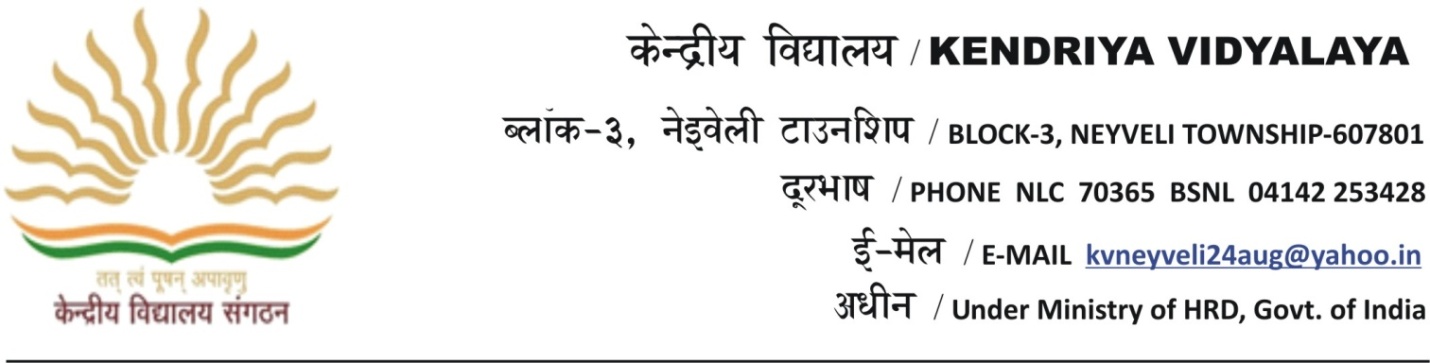                   TEACHERS WANTED          WALK IN INTERVIEW FOR THE SESSION 2020-21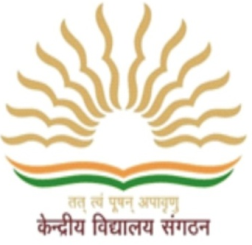 *Interview will be conducted for empanelment only and appointment if made will be purely on contractual basis subjected to vacancies (either w.e.f.1st April or w.e.f.23rd  June 2020)*Eligible candidates can appear for the Walk-in –interview with the duly filled in application form given below and should bring their original certificates and a set of self- attested copies of the original along with a passport size photograph*Candidates applying for multiple posts should submit separate application form for each post.WALK IN INTERVIEW SCHEDULE FOR EMPANELMENT OFCONTRACTUALTEACHERS FOR THE YEAR 2020-21KENDRIYA VIDYALAYA NLC NEYVELIWalk-in interview for Contractual Teachers 2019-20Instructions to the Candidates	IMPORTANT INSTRUCTIONSNo TA/DA will be paid for this interview.Priority will be given to the eligible candidates as KVS recruitment policy.Relaxation in CTET – In the absence of CTET qualified candidates, candidate without CTET qualification may be considered, if otherwise eligible as per KVS recruitment rules.Inclusion of B.Ed qualification for PRTs allowed to appear in the absence of suitable candidates with DTEd for PRTs.Teachers engaged on contractual basis, would have no claim or right for appointment on regular basis nor will they be a part of the cadre of teachers of Kendriya Vidyalayas.Canvassing in any form will disqualify the candidature of the applicant.Appointment on contractual basis is purely need based. The teacher will be relieved keeping in view the reduced needs or on the joining of regular teacher. Contract may be put to an end without any notice if the teacher’s performance is found unsatisfactory.Coaches in Games and Sports and Coaches in Yoga / Counselor / Nurse, the contract may be maximum up to January/ February.Duties & Responsibilities of Contractual TeachersTeachers appointed on Contractual basis will discharge the following dutiesRegular Classroom activity / Copy checkingInvigilation duty / Evaluation workHelping students and colleagues in preparation and organizing of different curricular / Co-curricular activities in the Vidyalaya.All other works assigned by the Principal.Working hours will be the same as regular teachers’.EDUCATIONAL QUALIFICATION & EXPERIENCERENUMERATIONKENDRIYA VIDYALAYA NLC, BLOCK -3, NEYVELI-607801WALK-IN-INTERVIEW 2020-21BIO – DATAApplication for the post of: Name of the applicant (in block)	:Father’s / Husband ‘s name		:Date of Birth				:Gender				:Permanent Address			:Present Address with Phone No.	:Educational Qualification :Experience 	:Knowledge of Hindi			:Working Knowledge of Computers	:Any other additional qualifications	:UNDERTAKINGI swear that the information provided above is correct and complete to the best of my knowledge and belief. I declare that I am not aware of any circumstances that might impair my fitness for employment with the organization.Place:Date:                                                                                                          Signature of the Applicant26.02.2020( Wednesday )Walk in Interview for PGT & TGT (All Subjects)27.02.2020(  Thursday  )Walk in Interview for PRT28.02.2020(Friday)Walk in Interview for PGT Computer Science ,  Computer Instructor ,Coaches in ART & Craft, Dance , Music , yoga, , Sports & Games, Student Counsellor, Staff Nurse & Data Entry Operator [DEO]Sl. No.PostQualification (s) & Experience1PRTEssential  a) Senior Secondary School Certificate/+2/inter with 50% marks or Intermediate with 50% marks or its equivalent with JBT/D.Ted/B.El.Ed                   OR Pass in the Central Teacher Eligibility Test (CTET) conducted by the CBSE in accordance with the guidelines framed by the NCTE for the purpose.  b) Competence to teach through Hindi & English medium. Desirable: Knowledge of Computer Applications.2TGTEssential 1) Four years’ Integrated degree course of Regional College of Education of NCERT in the concerned subject with at least 50% marks in aggregate ; OR Bachelor’s Degree with at least 50% marks in the concerned subjects/combination of subjects and in aggregate with B.Ed. The electives subjects and Languages in the combination of subjects as under : a) For TGT (Sanskrit): Sanskrit as a subject in all the three years. b) For TGT (Hindi): Hindi as a subject in all the three years. c) For TGT (English) : English as a subject in all the three years. d) For TGT (S.St) Any two of the following: History, Geography, Economics and Pol. Science of which one must be either History or Geography. e) For TGT (Maths) - Bachelor Degree in Maths with any two of the following subjects: Physics, Chemistry, Electronics, Computer Science, Statistics. f)For TGT (Science)- Botany, Zoology and Chemistry. 2) Pass in the Central Teacher Eligibility Test (CTET), conducted by CBSE in accordance with the Guidelines framed by the NCTE for the purpose. 3) Proficiency in teaching Hindi and English medium Desirable : Knowledge of Computer Applications.3PGTEssential1. Two years’ IntegratedPost Graduate M.Sc Course of Regional College of Education of NCERT in the concerned subject;OrMaster Degree from a recognized University with atleast 50% marksin aggregate in the following subjects: a) PGT (English)- Englishb)PGT (Hindi) – Hindi or Sanskrit with Hindi as one of the subjectsat Graduate level.c) PGT (Maths) Mathematics/ Applied Mathematicsd) PGT (Physics)–Physics / Electronics/Applied Physics/ Nuclear Physics.e) PGT (Chemistry) Chemistry/ Bio. Chem.f)PGT (Biology) - Botany/ Zoology/ Life Sciences/Bio Sciences/ Genetics/Micro Biology/Bio Technology/Molecular Bio/Plant Physiology providedthey have studied Botany and Zoology at Graduation level. 2. B.Ed. orequivalent degree from recognized university3. Proficiency in teaching in Hindi and English medium.Desirable :Knowledge of computer applications.4PGT (COMPUTER SCIENCE)Essential : At-least 50 % marks in aggregate in any of the following;  1. B.E or B. Tech. (Computer Science/IT) from a recognized University or  equivalent Degree or Diploma from an institution/ university recognized  by the Govt. of India.  OR  B.E or B. Tech. (any stream) and Post Graduate Diploma in Computers  from recognized University.  OR  M.Sc (Computer Science)/ MCA or Equivalent from a recognized  University.  OR  B.Sc (Computer Science) / BCA or Equivalent and Post Graduate degree  in subject from a recognized University.  OR  Post Graduate Diploma in Computer and Post Graduate degree in any  subject from recognized University.  OR  ‘B’ Level from DOEACC and Post Graduate degree in any subject.  OR  ‘C’ Level from ‘DOEACC’ Ministry of Information and Communication  Technology and Graduation.  2. Proficiency in teaching in Hindi and English.5COMPUTER INSTRUCTORB.E/ B.Tech (Computer Science)/BCA/MCA/M.Sc. (Computer science)/M.Sc. (Electronics with Computer Science Component)/M.Sc. (IT)/B.Sc(ComputerScience)  OR  Bachelor’s Master degree in any subject/Mathematics from  recognized university with post graduate Diploma in Computer  Application from government recognized University/institute  OR  Post Graduate degree in any subject with minimum ‘A’ level from  DOEACC6Coaches in Games & Sports BPEd/MPEd/Diploma/Degree/Graduation  in concerned field Specialization if anyRepresented in any State/National level(if applicable)Proficiency in English and HindiKnowledge of Computer/ICT7YOGAGraduation in any subject or equivalent from recognized university and one year training in Yoga from recognized institutions.8Staff NurseDiploma in General Nursing and Midwifery with registration in the Nursing Council9Academic CounsellorB.A/B.Sc(Psychology) with certificate of Diploma in counselling.Desirable qualification required:-Minimum of one year experience in providing Career/Educational Counselling to students at Schools. Or working Knowledge and experience in placement bureaus. Or Registration with rehabilitation Council of India as Vocational Counsellor10Data Entry Operator[DEO]Diploma in Computer Application from government recognized University/institute.POSTConsolidated monthly payment (in Rs) subject to terms and conditions as contained in KVS letter dated F.No.11029/39/2011/KVS HQ/ Acad 21.03.2013 and subsequent clarificationPGT All SubjectsRs.27500TGT All SubjectsRs.26250PRTRs.21250Computer InstructorRs.21250Vocational Instructor for Sports Coach/ Yoga/ Music & DanceRs.21250Staff NurseRs.750 per working dayAcademic CounsellorRs. 26250Data Entry Operator[DEO]As per KVS NormsSl No.Examination PassedBoard /   UniversitySubject / TopicsYear of PassingClass / Division% of MarksSl. No.Name of the InstitutionPost HeldFromToNo. of Years of ServiceClasses and Subject Taught